周村区科技局2020年政府信息公开工作年度报告根据《中华人民共和国政府信息公开条例》（以下简称《条例》），区科技局紧紧围绕科技工作重点，加强组织领导，完善信息公开工作体制机制，强化工作措施，现向社会公布2020年度周村区科技局政府信息公开报告。一、总体情况2020年，周村区科技局认真贯彻落实《条例》相关要求，严格按照区政府工作部署落实，狠抓政府信息公开工作，政务公开工作迈上新台阶。现将有关情况汇报如下：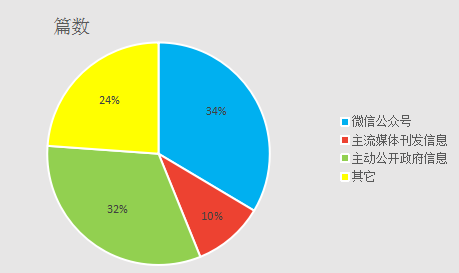 一是主动公开情况。2020年度我局通过周村科技之窗微信公众号发布动态信息52条；通过政府信息公开专栏主动公开政府信息50余条；《光明日报》、《经济日报》等主流媒体刊发信息16条；其他途径刊发信息37条。通过专栏公布了单位机构、工作职责和职能设置、“三公经费”预决算、落实区委区政府重要工作、三公经费预决算等重要业务工作信息，极大提高了我局政务信息的透明度。2020年共有2件政协提案，已办结。二是依申请公开情况。2020年我局未收到政府信息公开申请。三是政府信息管理情况。安排专人负责政府信息公开的发布与管理，严格按照政府信息公开范围与原则、工作流程，通过政府网站，依法、准确、及时公开政府信息。对需公开的信息根据内容分类并严格执行保密审查程序，严格登记、审查以及存留相关资料备查，确保涉密信息严格受控。四是平台建设情况。我局按照上级部署要求，进一步优化融公开平台功能和栏目设置，方便群众查询相关信息。五是监督保障情况。专门成立政务公开领导小组，明确了分管领导和具体工作人员，确保政务公开工作落到实处。二、主动公开政府信息情况三、收到和处理政府信息公开申请情况四、政府信息公开行政复议、行政诉讼情况五、存在的主要问题及改进情况存在的问题：一是政府信息公开的时效性不强，信息报送更新不及时。二是政府信息公开的宣传力度不够。三是提升信息公开工作的能力水平、服务质量不足。下一步打算：一是进一步加强监督管理，及时更新公开信息，提升信息公开的数量和时效性。二是加强政府信息公开宣传力度，通过微信公众号等多媒体形式，进一步宣传政务公开。三是加大政务公开培训力度，提升创新意识。进一步开展政务公开工作队伍业务培训，提升整体工作水平。六、其他需要报告的事项无第二十条第（一）项第二十条第（一）项第二十条第（一）项第二十条第（一）项信息内容本年新制作数量本年新公开数量对外公开总数量规章000规范性文件000第二十条第（五）项第二十条第（五）项第二十条第（五）项第二十条第（五）项信息内容上一年项目数量本年增/减处理决定数量行政许可000其他对外管理服务事项000第二十条第（六）项第二十条第（六）项第二十条第（六）项第二十条第（六）项信息内容上一年项目数量本年增/减处理决定数量行政处罚000行政强制000第二十条第（八）项第二十条第（八）项第二十条第（八）项第二十条第（八）项信息内容上一年项目数量本年增/减本年增/减行政事业性收费000第二十条第（九）项第二十条第（九）项第二十条第（九）项第二十条第（九）项信息内容采购项目数量采购总金额采购总金额政府集中采购000（本列数据的勾稽关系为：第一项加第二项之和，等于第三项加第四项之和）（本列数据的勾稽关系为：第一项加第二项之和，等于第三项加第四项之和）（本列数据的勾稽关系为：第一项加第二项之和，等于第三项加第四项之和）申请人情况申请人情况申请人情况申请人情况申请人情况申请人情况申请人情况（本列数据的勾稽关系为：第一项加第二项之和，等于第三项加第四项之和）（本列数据的勾稽关系为：第一项加第二项之和，等于第三项加第四项之和）（本列数据的勾稽关系为：第一项加第二项之和，等于第三项加第四项之和）自然人法人或其他组织法人或其他组织法人或其他组织法人或其他组织法人或其他组织总计（本列数据的勾稽关系为：第一项加第二项之和，等于第三项加第四项之和）（本列数据的勾稽关系为：第一项加第二项之和，等于第三项加第四项之和）（本列数据的勾稽关系为：第一项加第二项之和，等于第三项加第四项之和）自然人商业企业科研机构社会公益组织法律服务机构其他总计一、本年新收政府信息公开申请数量一、本年新收政府信息公开申请数量一、本年新收政府信息公开申请数量0000003二、上年结转政府信息公开申请数量二、上年结转政府信息公开申请数量二、上年结转政府信息公开申请数量0000000三、本年度办理结果（一）予以公开（一）予以公开0000003三、本年度办理结果（二）部分公开（区分处理的，只计这一情形，不计其他情形）（二）部分公开（区分处理的，只计这一情形，不计其他情形）0000000三、本年度办理结果（三）不予公开1．属于国家秘密0000000三、本年度办理结果（三）不予公开2．其他法律行政法规禁止公开0000000三、本年度办理结果（三）不予公开3．危及“三安全一稳定”0000000三、本年度办理结果（三）不予公开4．保护第三方合法权益0000000三、本年度办理结果（三）不予公开5．属于三类内部事务信息0000000三、本年度办理结果（三）不予公开6．属于四类过程性信息0000000三、本年度办理结果（三）不予公开7．属于行政执法案卷0000000三、本年度办理结果（三）不予公开8．属于行政查询事项0000000三、本年度办理结果（四）无法提供1．本机关不掌握相关政府信息0000000三、本年度办理结果（四）无法提供2．没有现成信息需要另行制作0000000三、本年度办理结果（四）无法提供3．补正后申请内容仍不明确0000000三、本年度办理结果（五）不予处理1．信访举报投诉类申请0000000三、本年度办理结果（五）不予处理2．重复申请0000000三、本年度办理结果（五）不予处理3．要求提供公开出版物0000000三、本年度办理结果（五）不予处理4．无正当理由大量反复申请0000000三、本年度办理结果（五）不予处理5．要求行政机关确认或重新出具已获取信息0000000三、本年度办理结果（六）其他处理（六）其他处理0000000三、本年度办理结果（七）总计（七）总计3000003四、结转下年度继续办理四、结转下年度继续办理四、结转下年度继续办理000000行政复议行政复议行政复议行政复议行政复议行政诉讼行政诉讼行政诉讼行政诉讼行政诉讼行政诉讼行政诉讼行政诉讼行政诉讼行政诉讼结果维持结果纠正其他结果尚未审结总计未经复议直接起诉未经复议直接起诉未经复议直接起诉未经复议直接起诉未经复议直接起诉复议后起诉复议后起诉复议后起诉复议后起诉复议后起诉结果维持结果纠正其他结果尚未审结总计结果维持结果纠正其他结果尚未审结总计结果维持结果纠正其他结果尚未审结总计000000000000000